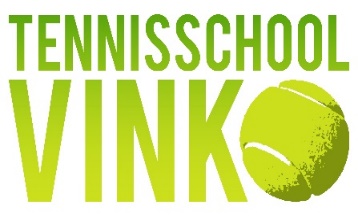 Wil je ook kennis maken met Tennis?Dat kan!Je bent van harte welkom bij TC de Beampipers!	De 4 kennismakingslessen worden gegeven door Tom Vink van Tennisschool Vink op 	de tennisbanen aan de Sportlaan 4-6.	Rackets en ballen zijn aanwezig, dus alleen sportieve kleding en sportschoenen mee. 	Na deze 4 lessen kan gekozen worden om lid te worden van deze gezellige vereniging 	en eventueel door te gaan met lessen.Ik geef mij/mijn kind op voor de volgende cursus (aanwijzen):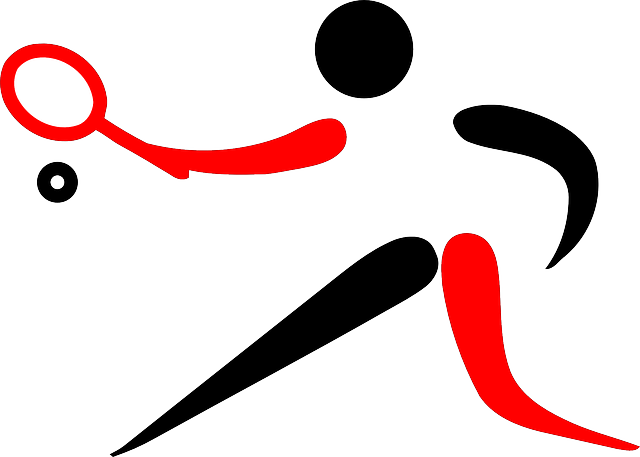 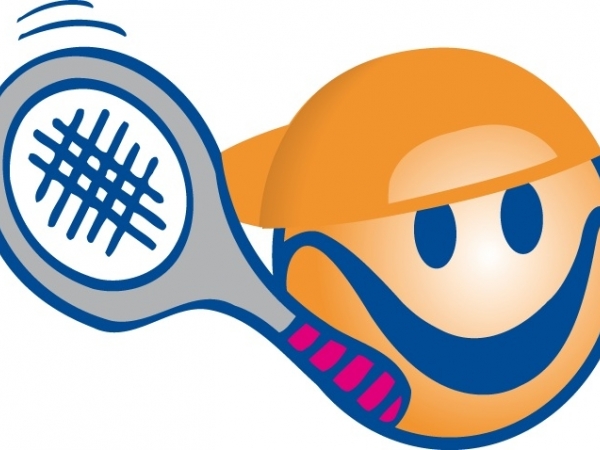 Naam:……………………………………………………..Geb.datum:  …………………………………..m/v	Adres:  ……………………………………………………..PC/Plaats:    …………………………………………	Tel:       ……………………………………………………  Mobiel:         …………………………………………	Email:  …………………………………………………………………………………………………………………….